Thursday News from: Principal Mrs. Hunt, December 19, 2103***Please remember the following for tomorrow. December 20, 2013.1. Hot lunch will NOT be served.2. School dismissal is at 12:15 p.m.3. Students must bring a lunch to EDP- after school.4. EDP ends at 5:00 p.m.***DVD’s from the December 12th, Christmas performance may be picked up in the school office December 19, and December 20.***All Cosgriff families, Remember to attend the First Annual Service of Lessons and Carols Friday, December 20, 2013, 6:30 p.m.  – 7:00 p.m.  Enjoy hot chocolate and sing Christmas Carols. Click on the following link for more information http://cosgriff.org/wp-content/uploads/2013/12/Lessons-Carols.pdf***Mark your calendar for the annual parish Mardi Gras, Friday, February 28, 2014 click on the following link Mardi Gras 2014 to read more about auction items and volunteer opportunities.***Cosgriff Open Houses – See below for more information about two Cosgriff Open Houses, January 12th and January 28th, 2014.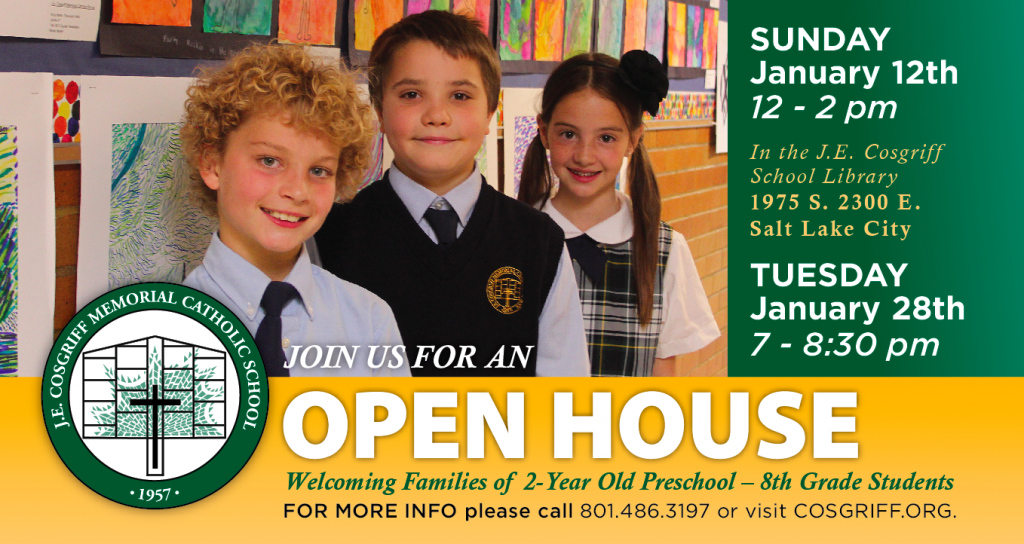 ***Thank you for your generosity in donating SCRIP – Smith’s cards for those families in need. Many families are very appreciative of your kindness.***Please note Report cards will be given out on January 9, 2014, with an Honor Assembly immediately following mass on Friday, January 10, 2014.***Merry Christmas and Happy New Year. School will resume on January 6, 2014.Thank you, Mrs. Hunt